FSKM CONFERENCE SUPPORT FUND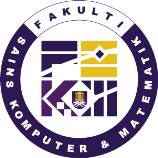 APPLICATION REQUIREMENTS / INSTRUCTIONSApplicant should be a postgraduate student of Faculty of Computer and Mathematical Sciences.Applicant must  not apply or receive any conference support fund elsewhere.Applicant is eligible to receive this fund ONLY once a year.Applicant is required to submit his/her  application TWO MONTHS  prior  to the date of the conference with the following documents:Full paper ready for publication with affiliation and acknowledgement to the faculty,Details of conference (i.e. proof of index, conference fee, brochure/pamphlet), andNotification of acceptance upon receipt.Completed application form must be submitted to:Deputy Dean ( Research, Industry, Community & Alumni Network)               Faculty of Computer and Mathematical Sciences               Universiti Teknologi MARA (UiTM)               40450 Shah Alam, Selangor.               Phone:   03-55435345/5521      Fax: 03-55435501APPLICANT’S PARTICULARSName: Student Number:                                                                                Program Code: IC Number / Passport No:                                                                   Contact No. :  Current  Address: E-Mail: Main Supervisor: Co-Supervisor: ( if applicable ) CURRENT SCHOLARSHIP/FINANCIAL ASSISTANCE/RESEARCH UNIVERSITY GRANT (if any)Sponsor:  Type :                    Scholarship / Loan / Research / University GrantAmount:                RMDuration: From:                                                                    To:             DECLARATION I hereby certify that all information given in this application is complete and correct to the best of my   knowledge.Name:                                                                                                        Signature: ___________________________                                           Date:CONFERENCE’S PARTICULARSName of Conference:Organizer                 :Venue                       :Date                          :                                                            Registration Fee : RMTitle of Paper           : SUPERVISOR’S COMMENT( To be filled by Main Supervisor )Name: _______________________________________      Staff No. : _________________________Contact No. : __________________________________      Comments:(in terms of quality of the paper and relevancy)________________________________________________________________________________________________________________________________________________________________________________________             _________________                       ______________                    _______________________                    Signature                                          Date                                   Name and Official StampFOR OFFICE USE ONLYF1: RECOMMENDATION BY HEAD OF CENTRE OF STUDY                               Recommended                                      Not RecommendedComment:   _________________________________________________________________________________                     _________________________________________________________________________________      ____________________                         _________________                   ________________________                  Signature                                                 Date                                      Name and Official StampF2: ENDORSEMENT BY DEPUTY DEAN (Research, Industry, Community & Alumni Network )                              Endorsed                              Not EndorsedComment:   ________________________________________________________________________________                     ________________________________________________________________________________                     ________________________________________________________________________________         _________________                      ________________             ______________________________                  Signature                                         Date                                   Name and Official StampF3:  DECISIONThe Committee of the Tabung Amanah Pembangunan Pelajar (TAPA) recommended the following decision on(Date of committee meeting) :